ZAŁĄCZNIK NR 2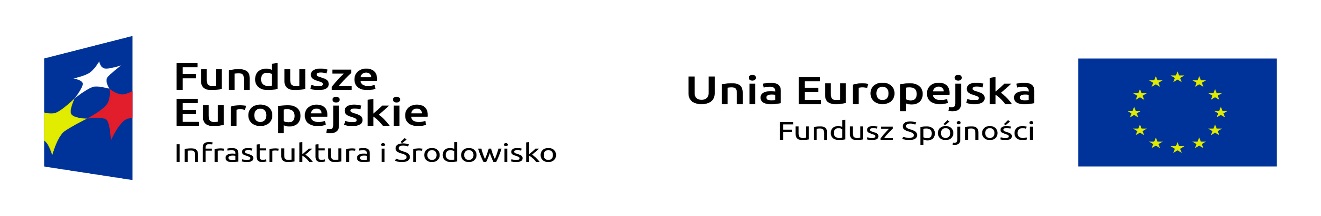                        UMOWA O PEŁNIENIE FUNKCJI INŻYNIERA KONTRAKTU                                                                          NRZawarta w dniu ………. roku pomiędzy Gminą Międzyzdroje, z siedzibą w Międzyzdrojach, przy ul. Książąt Pomorskich 5, reprezentowaną przez:Burmistrza Międzyzdrojów -  Leszka DoroszaPrzy kontrasygnacie Skarbnika Gminy – Agnieszki Szadki, zwaną w dalszej części umowy          „ Zamawiającym ”   a ……………………………………………………………………………………………… reprezentowanym przez……………………………………………………………………………………………………………….., zwanym w dalszej części umowy "INŻYNIEREM".W wyniku wyboru oferty dokonanego przez Zamawiającego w trybie zapytania ofertowego, w oparciu o art. 4 pkt. 8 ustawy z dnia 29 stycznia 2004r. Prawo zamówień publicznych (t.j. Dz. U. z 2017 r. poz. 1579 ), zwanej dalej „ustawą Pzp", została zawarta umowa następującej treści:§ 1Przedmiotem zamówienia jest świadczenie usług związanych z zarządzaniem koordynacją, kontrolą i nadzorem nad realizacją zadania inwestycyjnego pn: „Zagospodarowanie terenów zieleni w Międzyzdrojach”  realizowanej w ramach działania 2.5 oś priorytetowa II Programu Operacyjnego Infrastruktura i Środowisko 2014 – 2020 (dalej jako: Inwestycja) Obszarem Inwestycji objęte są działki nr: 251, 256, 264, 73, 60/6, z obrębu 20 oraz działki nr: 173/12, 286, 258, z obrębu 21.2.Inżynier Kontraktu wykona Przedmiot Umowy zgodnie z postanowieniami Umowy, w tym Załącznika nr 1 do Umowy – szczegółowy zakres czynności Inżyniera Kontraktu, ze złożoną ofertą stanowiącą Załącznik nr 2 do Umowy. 3.Inżynier Kontraktu zobowiązany jest do uwzględnienia zaleceń Zamawiającego, co do sposobu realizacji Przedmiotu Umowy.§ 21. Przedstawicielem Zamawiającego przy realizacji przedmiotu umowy będzie: Tadeusz Konopacki, nr. tel. 913275652, e-mail: um_tadeuszkonopacki@miedzyzdroje.pl§ 31. Do obowiązków Inżyniera Kontraktu należy pobyt na terenie budowy w odstępach czasu zapewniających właściwą i skuteczną kontrolę nadzorowanych robót budowlanych oraz innych prac składających się na realizowaną Inwestycję jednak nie rzadziej niż trzy razy w tygodniu, z wpisem dokonanych ustaleń do dziennika budowy (wielokrotny przyjazd w miejsce realizacji robót w ciągu jednego dnia traktowany będzie jako jedna wizyta).2. Zespołem Inspektorów branżowych przy realizacji przedmiotu umowy będzie kierował ………………,   nr   tel. ………………, e-mail: ………………	3. Nadzór inwestorski sprawować będzie zespół Inżynierów w osobach:   1)    Inżynier Rezydent – Inspektor Koordynator Zespołu Inspektorów              (Nadzoru)…………….2)    Inspektor nadzoru robót ogólnobudowlanych: ………………3)    Inspektor robót drogowych……………………..	4)    Inspektor nadzoru robót sanitarnych: ………………	5)    Inspektor nadzoru robót elektrycznych: 	………………6)    Specjalista ds. zieleni w zakresie architektury krajobrazu w specjalności ogrodnictwo lub leśnictwo…………………………..§ 41. Inżynier Kontraktu będzie wykonywał swoje obowiązki od dnia podpisania umowy poprzez okres procedury udzielenia zamówienia na realizację Inwestycji, czas realizacji Inwestycji przez Wykonawcę i rozliczenia końcowego Inwestycji i uzyskania wszelkich pozwoleń wraz ze złożeniem raportu końcowego, których zakończenie Zamawiający przewiduje do dnia 15 grudnia 2019 r..2. Obowiązki Inżyniera wynikające z niniejszej umowy rozciągają się także na okres gwarancji i rękojmi na Inwestycję zrealizowaną przez Wykonawcę.3. W przypadku wystąpienia opóźnień w wykonaniu Inwestycji, przewidywana data zakończenia realizacji niniejszej umowy może ulec zmianie po uprzednim zabezpieczeniu środków finansowych.§ 51. Zamawiający za wykonanie przedmiotu Umowy zapłaci Inżynierowi Kontraktu wynagrodzenie ryczałtowe, zgodnie z ofertą cenową, w wysokości (łącznie z podatkiem VAT) ………………zł brutto (słownie: ………………zł).2. Wynagrodzenie wskazane w pkt. 1 obejmuje wszystkie koszty związane z realizacją przedmiotu umowy. Obliczona przez Wykonawcę cena oferty powinna zawierać wszystkie koszty, jakie inżynier uważa za niezbędne dla terminowego i prawidłowego wykonania przedmiotu zamówienia, zysk oraz wszystkie wymagane przepisami podatki i opłaty, w tym podatek VAT, a także wymagania i warunki podane w zapytaniu ofertowym.3. Zamawiający nie ponosi odpowiedzialności wobec Inżyniera za jakiekolwiek warunki, przeszkody czy okoliczności, które mogą mieć wpływ na wykonanie przedmiotu umowy i uważa się, że Inżynier upewnił się, że wartość umowy określona w § 5 ust 1 jest prawidłowa i wystarczająca na pokrycie wszystkich kosztów dotyczących czynności oraz rzeczy koniecznych do wykonania jego obowiązków wynikających z umowy i że Inżynierowi nie przysługuje żadna dodatkowa zapłata z tego tytułu.§ 61. Podstawą zapłaty będą faktury częściowe i faktura końcowa, wystawione przez Inżyniera Kontraktu dla Zamawiającego, przy czym wartość faktury końcowej nie może być niższa niż 5% kwoty wynagrodzenia brutto, wskazanego w ofercie cenowej Inżyniera.2. Płatności dla Inżyniera będą realizowane według Harmonogramu płatności, który zostanie złożony przez Inżyniera przed podpisaniem Umowy. W razie konieczności, za zgodą Zamawiającego, Harmonogram płatności może być aktualizowany w trakcie trwania Umowy.3. Podstawą do wystawienia faktur częściowych będzie każdorazowo zatwierdzony przez Zamawiającego protokół odbioru Raportu częściowego „bez uwag".4. Podstawą wystawienia faktury końcowej będzie zatwierdzony przez Zamawiającego protokół odbioru Raportu końcowego „bez uwag".5. Termin płatności faktur wynosi do 21 dni kalendarzowych, licząc od daty otrzymania prawidłowo wystawionej faktury przez Zamawiającego.6. Płatności będą dokonywane na konto bankowe Inżyniera Kontraktu wskazane w fakturze.7. Za dzień zapłaty uważa się dzień obciążenia rachunku bankowego Zamawiającego.8. Zamawiający wstrzyma, do czasu ustania przyczyny, płatności faktur, w całości lub w części - w przypadku nie wywiązania się Inżyniera, z któregokolwiek ze zobowiązań wynikających z umowy. W takim przypadku Inżynierowi Kontraktu nie przysługują odsetki z tytułu opóźnienia w zapłacie.9. W przypadku stwierdzenia nieprawidłowości w doręczonej fakturze, termin zapłaty wynagrodzenia ulega przedłużeniu o okres, w którym wykonawca usunie stwierdzone nieprawidłowości.10. W przypadku wystąpienia przedłużenia terminu realizacji Inwestycji Inżynier nie będzie uprawniony do dodatkowego wynagrodzenia z tytułu pełnienia obowiązków Inżyniera.                                                                    § 71. Zamawiający nie przewiduje indeksacji cen i udzielenia zaliczki.2. Zamawiający nie wyraża zgody na przelew wierzytelności z niniejszej umowy na osobę trzecią.3. Inżynier Kontraktu zobowiązany jest do pisemnego informowania Zamawiającego o zmianie konta bankowego, numer NIP i REGON.§ 81. Inżynier udziela Zamawiającemu gwarancji jakości na świadczone przez siebie usługi przez okres 60 miesięcy.2. Inżynier jest odpowiedzialny wobec Zamawiającego z tytułu rękojmi za wady przedmiotu umowy przez okres 60 miesięcy.3. Okres rękojmi i okres gwarancji rozpoczynają się z dniem otrzymania akceptacji Zamawiającego dla sporządzonego przez Inżyniera Kontraktu Raportu końcowego „bez uwag".§ 91. Inżynier Kontraktu zobowiązuje się do wykonania przedmiotu umowy siłami własnymi lub przy pomocy podwykonawców, za których działania lub zaniechania ponosi pełną odpowiedzialność.2. Inżynier Kontraktu może powierzyć wykonanie części przedmiotu umowy podwykonawcom pod warunkiem, że posiadają oni kwalifikacje do ich wykonania.3. Inżynier Kontraktu zwraca się z wnioskiem do zamawiającego o wyrażenie zgody na podwykonawcę, który będzie uczestniczył w realizacji przedmiotu umowy. Wraz z wnioskiem Inżynier przedstawia projekt umowy.4. Zamawiający może zażądać od Inżyniera Kontraktu przedstawienia dokumentów potwierdzających kwalifikacje podwykonawcy. Zamawiający wyznacza termin na dostarczenie powyższych dokumentów, termin ten jednak nie może być krótszy niż 3 dni.5. Zamawiający w terminie 14 dni od otrzymania wniosku może zgłosić sprzeciw lub zastrzeżenia i żądać zmiany wskazanego podwykonawcy z podaniem uzasadnienia.6. Jeżeli zamawiający w terminie 14 dni od przedstawienia mu przez Inżyniera umowy z podwykonawcą lub jej projektu wraz z częścią dokumentacji dotyczącej wykonania części przedmiotu umowy określonej w umowie lub projekcie, nie zgłosił na w formie pisemnej zastrzeżeń i sprzeciw, uważa się, że wyraził zgodę na zawarcie umowy.7. Do zawarcia przez podwykonawcę umowy z dalszym podwykonawcą jest wymagana zgoda zamawiającego i Inżyniera. Wykonanie usług w podwykonawstwie nie zwalnia Inżyniera z odpowiedzialności za wykonanie obowiązków wynikających z umowy i obowiązujących przepisów prawa.§ 101. Inżynier Kontraktu oświadcza, że ma wystarczające doświadczenie i kompetencje do realizacji przedmiotu umowy oraz zobowiązuje się należycie wykonać niniejszą umowę.2. Zamawiający udostępni Inżynierowi wszelkie dokumenty i dane niezbędne do realizacji przedmiotu zamówienia w terminie 7 dni od dnia zgłoszenia takiej konieczności przez Inżyniera w formie pisemnej.3. Inżynier Kontraktu nie może powierzyć wykonania zobowiązania wynikających z niniejszej umowy innym osobom bez zgody Zamawiającego.4. Wszelkie dokumenty w formie pisemnej i na nośnikach elektronicznych, takie jak raporty, mapy, wykresy, rysunki, specyfikacje, plany, dane statystyczne, obliczenia oraz dokumenty pomocnicze lub materiały nabyte, zebrane lub przygotowane przez Inżyniera w ramach niniejszej umowy Inżynier przekaże Zamawiającemu i od tego momentu stanowić one będą wyłączną własność Zamawiającego.§ 111. Inżynier zapłaci Zamawiającemu kary umowne:1) w przypadku, gdy Inżynier dopuszcza się zwłoki w wykonywaniu swoich obowiązków w stosunku do terminów określnych w niniejszej umowie - 500,00 zł, za każdy dzień zwłoki,2) za nierzetelne wykonywanie obowiązków wynikających z niniejszej umowy Zamawiający zastrzega sobie możliwość naliczenia kar umownych w wysokości 300,00 zł, za każde zdarzenie,3) za odstąpienie od umowy lub jej wypowiedzenie przez Zamawiającego z przyczyn leżących po stronie Inżyniera w wysokości 20% wynagrodzenia umownego brutto.2. Inżynier wyraża zgodę na zapłatę kar umownych w drodze potrącenia z przysługujących mu należności.3. Roszczenie o zapłatę kar umownych z tytułu zwłoki, ustalonych za każdy rozpoczęty dzień zwłoki, staje się wymagalne:1) za pierwszy rozpoczęty dzień zwłoki - w tym dniu,2) za każdy następny rozpoczęty dzień zwłoki - odpowiednio w każdym z tych dni.4. W przypadku poniesienia szkody przewyższającej karę umowną, Zamawiający zastrzega sobie prawo dochodzenia odszkodowania uzupełniającego.§ 121. Zamawiający zastrzega sobie możliwość odstąpienia od umowy z powodu okoliczności, o których mowa w art. 145 ust. 1 Ustawy Prawa Zamówień Publicznych,2. Zamawiający ma prawo odstąpić od umowy lub ją wypowiedzieć ze skutkiem natychmiastowym w terminie 30 dni od dnia wystąpienia następujących okoliczności:1) Inżynier w ciągu 14 dni kalendarzowych od dnia podpisania niniejszej umowy nie podjął się wykonywać obowiązków z niej wynikających lub przerwał wykonywanie tych obowiązków na okres dłuższy niż 14 dni kalendarzowych.2) Inżynier wykonuje swoje obowiązki w sposób nienależyty i pomimo pisemnego wezwania Zamawiającego nie nastąpiła poprawa w wykonywaniu tych obowiązków w ciągu 14 dni kalendarzowych od otrzymania ww. wezwania.3. W przypadku odstąpienia od umowy lub jej wypowiedzenia przez Zamawiającego Inżynier:1) ograniczy się do działań mających na celu zabezpieczenie prawidłowego wykonania przedmiotu umowy przez nowy podmiot wyznaczony do pełnienia funkcji Inżyniera oraz zminimalizowania strat, które mógłby ponieść Zamawiający,2) dokona niezwłocznie protokolarnego przekazania Zamawiającemu wszystkich dokumentów dotyczących realizowanego zadania inwestycyjnego będących w posiadaniu Inżyniera,3) w ciągu 7 dni sporządzi Raport Zakończenia opisujący działalność Inżyniera od dnia podpisania umowy do dnia rozwiązania umowy.4.	W przypadku rozwiązania przez Zamawiającego Kontraktu z Wykonawcą lub odstąpienia od Kontraktu z Wykonawcą, z jakiegokolwiek powodu. Zamawiający będzie uprawniony do wypowiedzenia umowy z Inżynierem ze skutkiem  natychmiastowym. W takim przypadku Inżynier postąpi zgodnie z ust. 3 pkt. 2 i 3 niniejszego paragrafu oraz będzie uprawniony do uzyskania wynagrodzenia zgodnie z ust. 6 niniejszego paragrafu. 5.	W razie okoliczności w wyniku, których nie dojdzie do podpisania Kontraktu z Wykonawcą Robót, Zamawiający zastrzega sobie możliwość wypowiedzenia niniejszej umowy ze skutkiem natychmiastowym, a Inżynier z tego tytułu nie będzie występował z roszczeniem wobec Zamawiającego.6. Po zatwierdzeniu przez Zamawiającego Raportu Zakończenia Inżynier może żądać wyłącznie wynagrodzenia należnego z tytułu wykonanej części umowy.§ 131. W ramach wynagrodzenia określonego § 5 ust. 1 Inżynier przenosi na Zamawiającego wszystkie przysługujące mu prawa majątkowe do korzystania z utworów powstałych przy realizacji umowy.2. Przeniesienie autorskich praw majątkowych Inżyniera na Zamawiającego obejmie poniższe pola eksploatacyjne tj.:1) utrwalanie utworu dowolną techniką na dowolnym materiale, w tym pamięci komputerów i innych podobnie działających urządzeń.2) dostosowywanie utworu dla każdej potrzeby Zamawiającego, przy wykorzystaniu wszelkich możliwych technik przemysłowych w tym poligraficznych i komputerowych - zwłaszcza poprzez obróbkę komputerową, digitalizację, adaptację, reprodukcję.3) zwielokrotnianie utworu wszelkimi możliwymi technikami przemysłowymi w tym technikami poligraficznymi i komputerowymi.4) rozpowszechnianie i opublikowania utworu oraz jego reprodukcji, adaptacji i kopii w różnych formach wydawniczych i multimedialnych, w szczególności dla celów reklamy i promocji Zamawiającego poprzez odpłatne i nieodpłatne odtwarzanie, najem, użyczenie, wyświetlenie, wystawienie oraz innego rodzaju publiczne udostępnienie utworu w tym: w prasie, radiu lub telewizji lub sieci Internet, a także na nośnikach papierowych, magnetycznych, optycznych, filmowych.5) udzielanie licencji na wykorzystanie utworu przez osoby trzecie w zakresie pół eksploatacji wymienionych w niniejszej umowie.6) zezwalania na wykonywanie zależnego prawa autorskiego.3. Przeniesienie autorskich praw majątkowych do utworu oraz własność utworu w powyższym zakresie nastąpi z dniem przekazania egzemplarza utworu.4. Inżynier oświadcza, że dostarczony utwór będzie wolny od wad fizycznych i prawnych, oraz że służą mu wyłączne majątkowe prawa autorskie do utworu w zakresie niezbędnym do przeniesienia tych praw na Zamawiającego.5. Inżynier oświadcza, że rozporządzenie utworem nie narusza żadnych praw własności intelektualnej, w szczególności praw autorskich lub znaków towarowych osób trzecich.6. Na wypadek zgłoszenia przez osobę trzecią po adresem Zamawiającego jakiegokolwiek roszczenia związanego z utworem Inżynier niezwłocznie przystąpi do wyjaśnienia sprawy i wystąpi przeciwko takim roszczeniom na własny koszt i ryzyko lub zaspokoi takie roszczenia, a w przypadku zasądzenia ich od Zamawiającego zwróci Zamawiającemu całość pokrytych roszczeń powiększonych o związane z nimi wydatki i opłaty w szczególności o wszelkie koszty postępowania sądowego z uwzględnieniem kosztów zastępstwa procesowego.
§ 141. W sprawach nieuregulowanych umową, mają zastosowanie przepisy Kodeksu cywilnego i inne powszechnie obowiązujące przepisy prawa.2. W przypadku przesunięcia daty podpisania umowy z Wykonawcą Inwestycji w stosunku do planowanej, Inżynier nie będzie wnosił roszczeń wobec Zamawiającego o wypłatę dodatkowego wynagrodzenia z tytułu tego przesunięcia.3. Inżynier Kontraktu zachowa w tajemnicy informacje dotyczące opisu przedmiotu zamówienia, kosztów wynikających z kosztorysów inwestorskich, rozwiązań projektowych etc, w szczególności nie będzie ich ujawniać osobom trzecim, w tym potencjalnym Wykonawcom i będzie je wykorzystywał wyłącznie do pełnienia usługi stanowiącej przedmiot Umowy.4. Wszelkie zmiany niniejszej umowy wymagają formy pisemnej, pod rygorem nieważności5. Strony zgodnie ustalają, że wszelkie spory wynikłe w związku z realizacją postanowień umowy będą rozstrzygane przed sądem właściwym miejscowo dla siedziby Zamawiającego.6. Integralną część umowy stanowi Oferta Inżyniera Kontraktu, zapytanie ofrtowe.7. Umowę niniejszą sporządza się w 3 jednobrzmiących egzemplarzach po 1 egz. dla Inżyniera Kontraktu i 2 egz. dla Zamawiającego.Inżynier Kontraktu                                                                                                   Zamawiający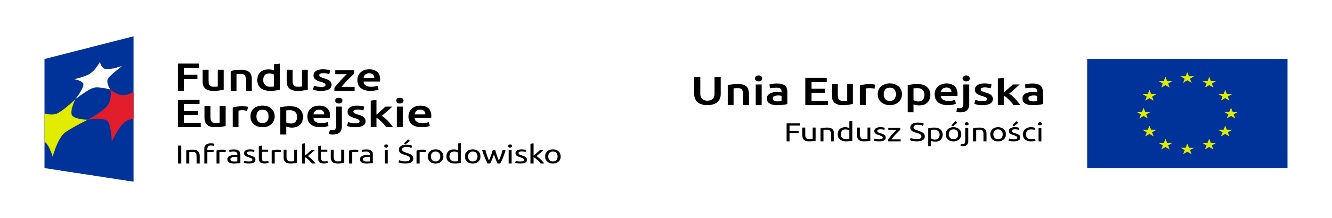 Zał. Nr 1 do umowy ZAKRES CZYNNOŚCI INŻYNIERA KONTRAKTU(nadzoru inwestorskiego)Na: Zagospodarowanie terenu zieleni w Międzyzdrojach” realizowanej w ramach działania 2.5 oś priorytetowa II Programu Operacyjnego Infrastruktura i Środowisko 2014 - 2020w zakresie : przekształcenia obszarów, które ze względu na umiejscowienie w strukturze miasta i przeznaczenie zostały następująco nazwane: Zielona Brama, Plac Przyrodniczy, Park Rzeźb, Park Leśny, Park Zdrojowy, Plac Gwiazd, Park Aktywności oraz Park Popołudniowy. 1. WSTĘPZamawiający:Gmina Międzyzdroje ulica Książąt Pomorskich 5 72 -500 Międzyzdroje Przedstawiciel Zamawiającego (Kierownik Projektu):- osoba wyznaczona przez Zamawiającego do reprezentowania Zamawiającego- Tadeusz KonopackiPełniący funkcję Inżyniera Kontraktu (nadzoru inwestorskiego) :……………………………………………………………………..Wykonawca:- Wykonawca Inwestycji.2. POSTANOWIENIA OGÓLNE:2.1.Inżynier Kontraktu i jego Zespół Inspektorów (Nadzoru) jako Przedstawiciel Zamawiającego, działa w jego imieniu i odpowiada za kompleksową i terminową realizację Inwestycji zgodnie zprzepisami:-  Prawa Budowlanego,-  Prawa Zamówień Publicznych,-  Warunków określonych w Umowie zawartej przez Zamawiającego z Wykonawcą i wumowie z Wykonawcą Inwestycji (dalej jako: Kontrakt),- Kodeksu Cywilnego,jak również- zgodnie z umową o dofinansowanie tej Inwestycji ze środków Programu Operacyjnego Infrastruktura i Środowisko 2014-2020 w ramach Osi Priorytetowej II – Ochrona Środowiska, w tym adaptacja do zmian klimatu, Działanie 2.5 Poprawa jakości środowiska miejskiego, Typ projektu 2.5.2 Rozwój terenów zieleni w miastach i ich obszarach funkcjonalnych w ramach konkursu nr POIS.2.5/2/2016. 2.2.Inżynier Kontraktu podejmuje decyzje w wszelkich sprawach związanych z interpretacją Dokumentacji Projektowej, Specyfikacji Technicznych, w sprawach dotyczących ocenywypełniania warunków Kontraktu przez Wykonawcę robót budowlanych oraz w sprawach właściwej interpretacji prawnej wszelkich zaistniałych faktów i zdarzeń na budowie.2.3.Inżynier Kontraktu spełnia swoją funkcję przy pomocy Zespołu (Personelu)wieloosobowego, którym kieruje i za pracę którego odpowiada.2.4. Zespół Inżyniera Kontraktu to:Zespół Inspektorów (Nadzoru) Inżyniera KontraktuZamawiający wymaga następującego składu nadzoru:-  Inżynier Rezydent – Inspektor Koordynator Zespołu Nadzoru,-  Zespół Inspektorów Nadzoru robót branżowych: -Inspektor robót ogólnobudowlanych.· Inspektor robót drogowych,· Inspektor robót sanitarnych · Inspektor robót elektrycznych i energetycznych,. Specjalista ds. zieleni w zakresie architektury krajobrazu w specjalności ogrodnictwo lub leśnictwo.Inspektorzy nadzoru powinni być pracownikami firmy nadzorującej lub zatrudnieni napodstawie innych umów cywilnoprawnych, jeden z nich może równocześnie pełnić funkcję Inżyniera Rezydenta.Inżynier Rezydent i wszyscy inspektorzy nadzoru powinni być wyposażeni w telefonykomórkowe czynne całą dobę.2.5.Inżynier Kontraktu zapewni pobyt swych pracowników przewidzianych do bezpośredniego nadzorowania robót. Wymaga się pobytu na terenie Inwestycji w odstępach czasu zapewniających właściwą i skuteczną kontrolę nadzorowanych robót, jednak nie rzadziej niż trzy razy w tygodniu następujących osób: Inżyniera Rezydenta, Inspektorów nadzoru robót, które aktualnie są wykonywane na budowie.W przypadku uzasadnionej nieobecności Inżyniera Rezydenta, Inżynier Kontraktu wyznaczy osobę pełniącą czasowo obowiązki Inżyniera Rezydenta.2.6.Osoby wchodzące w skład Zespołu Nadzoru Inżyniera Kontraktu nie mogą byćzaangażowane w nadzory nad realizacjami innych zamówień, dla których ich obowiązkiczasowo kolidowałyby z obowiązkami dla ich stanowisk na tym kontrakcie, zgodnie zharmonogramem realizacji zamówienia wynikającym z SIWZ.2.7.Inżynier Kontraktu realizuje zadania wynikające z Nadzoru Inwestorskiego poprzez Zespół Nadzoru Inżyniera Kontraktu, wydając polecenia, decyzje, opinie, zgody, akceptacje iwnioski dla Wykonawcy - wyłącznie na piśmie .2.8.Wszystkie ważne informacje przekazywane między Wykonawcą, a Inżynierem Kontraktu wymagają formy pisemnej, aby można uznać je za efektywne. Wszystkie pisma InżynieraKontraktu do Wykonawcy winny być w kopii przekazywane do wiadomościZamawiającemu.2.9.Wszystkie czynności nadzoru wykonywane przez Inżyniera Kontraktu i jego Zespół Nadzoru Technicznego muszą być zgodne z obowiązującymi przepisami prawa polskiego, wszczególności zgodne z:a) KontraktemUstawą z dnia 7 lipca 1994 „Prawo Budowlane”,Ustawą z dnia 20 marca 1985 „o Drogach publicznych”,Ustawą z dnia 29 stycznia 2004 r. „Prawo zamówień publicznych”,Ustawą z dnia 27 kwietnia 2001 r. „Prawo Ochrony środowiska”,Kodeksem Cywilnym,wytycznymi i dokumentami programowymi Program Operacyjny Infrastruktura i Środowisko 2014-2020 w ramach Osi Priorytetowej II – Ochrona Środowiska, w tym adaptacja do zmian klimatu, Działanie 2.5 Poprawa jakości środowiska miejskiego, Typ projektu 2.5.2 Rozwój terenów zieleni w miastach i ich obszarach funkcjonalnych w ramach konkursu nr POIS.2.5/2/2016. Umową zawartą pomiędzy Gminą Międzyzdroje a  Narodowym Funduszem Ochrony Środowiska i Gospodarki Wodnej (NFOŚiGW) o dofinansowanie Inwestycji ze środków Program Operacyjny Infrastruktura i Środowisko 2014-2020 w ramach Osi Priorytetowej II – Ochrona Środowiska, w tym adaptacja do zmian klimatu, Działanie 2.5 Poprawa jakości środowiska miejskiego, Typ projektu 2.5.2 Rozwój terenów zieleni w miastach i ich obszarach funkcjonalnych w ramach konkursu nr POIS.2.5/2/2016.2.10. Inżynier Kontraktu wyposaży członków Zespołu Nadzoru na budowie w telefonykomórkowe, oraz zabezpieczy wyposażenie w następujące urządzenia biurowe: sprzęt komputerowy z odpowiednim oprogramowaniem, drukarkę, oraz urządzenia do kopiowania i przesyłania dokumentów (kserokopiarka ), niszczarka dokumentów, skaner, aparat cyfrowy oraz inny sprzęt wymagany przy realizacji zamówienia (np. niwelator, dalmierze, itp.).Ze sprzętu Inżyniera Kontraktu korzystać mogą inni uczestnicy procesu inwestycyjnego: Zamawiający i Projektant, w zakresie niezbędnym do realizacji Inwestycji.3. PRAWA I WARUNKIdla Inżyniera Kontraktu podczas przygotowania i trwania realizacji zadaniainwestycyjnego.1) Inżynier Kontraktu poprzez zatrudnionych Inżyniera Rezydenta i Inspektorów Nadzoru z uprawnieniami do pełnienia samodzielnych funkcji w budownictwie oraz  BHP realizuje obowiązki przypisane do Nadzoru Inwestorskiego.2) Inżynier Rezydent pełni funkcję Inspektora Koordynatora Zespołu Nadzoru i winienposiadać uprawnienia budowlane uprawniające go do nadzorowania robót ogólnobudowlanych. Zamawiający dopuszcza połączenie funkcji Inżyniera Rezydenta i Inspektora robót ogólnobudowlanych.3) Pozostali inspektorzy nadzoru są odpowiedzialni w zakresie swoich uprawnień.4) Obowiązki i uprawnienia inspektorów nadzoru są określone w art. 25 i 26 ustawy „Prawo Budowlane” z dnia 7 lipca 1994.5) Inżynier Kontraktu przed rozpoczęciem robót przedstawi Zamawiającemu ProgramZapewnienia Jakości swych usług wykonywanych bezpośrednio na budowie:- kwalifikacje, uprawnienia i doświadczenie zawodowe oraz przewidywane czasokresyzatrudnienia na budowie pracowników Nadzoru, obmiarowców itp.- opis proponowanych nowoczesnych metod zarządzania, programowania, orazrejestrowania pomiarów i rozliczania robót za pomocą nowoczesnej technikipomiarowej.6) Nadzór nad realizacją zadania, powinien być prowadzony zgodnie z obowiązującymiprzepisami Prawa Budowlanego, Prawem Zamówień Publicznych, Prawem Ochrony środowiska, Umową z Wykonawcą i Kontraktem, Kodeksem Cywilnym oraz warunkami określonymi w Umowie zawartej przez Gminę z NFOŚiGW o dofinansowanie ze środków Program Operacyjny Infrastruktura i Środowisko 2014-2020 w ramach Osi Priorytetowej II – Ochrona Środowiska, w tym adaptacja do zmian klimatu, Działanie 2.5 Poprawa jakości środowiska miejskiego, Typ projektu 2.5.2 Rozwój terenów zieleni w miastach i ich obszarach funkcjonalnych w ramach konkursu nr POIS.2.5/2/2016. 7) Ogólne zadania polegają na podejmowaniu decyzji we wszystkich sprawach związanych z jakością robót, oceną jakości materiałów i oceną postępu robót, a ponadto w sprawachzwiązanych z interpretacją Dokumentacji Projektowej, Specyfikacji Technicznych orazsprawach dotyczących akceptacji lub krytycznej oceny wypełniania warunków Kontraktuprzez Wykonawcę robót budowlanych.8) Inżynier Kontraktu pełni wszelkie obowiązki wymienione w dokumentach przetargowych z wyłączeniem decyzji finansowych oraz innych decyzji pociągających za sobą skutkifinansowe dla Zamawiającego.9) Inżynier Kontraktu pełni swoje obowiązki wydając polecenia, decyzje, opinie, zgody,akceptacje i wnioski . Jednocześnie prowadzi korespondencję z Kierownikiem Projektu – przedstawicielem Zamawiającego .4. ZADANIA4.1. Zakres robót Inżyniera Kontraktu:Pełnienie funkcji Inżyniera Kontraktu nad realizacją Inwestycji, zgodnie z Warunkami Kontraktu i Dokumentacją Projektową zakres zadań Inżyniera Kontraktu obejmuje:a) nadzorowanie wykonawstwa robót Wykonawcyrobót dotyczących zagospodarowania terenów zielonych,robót drogowych,robót infrastruktury: sanitarnych, energetycznych,robót innych,pod kątem:ich jakości,właściwej kolejnościterminowości wykonania,- poprzez Zespół inspektorów nadzoru robót,b) zatwierdzanie wszelkich materiałów, techniki i technologii budowlanej,c) ilościowy i kosztowy nadzór nad robotami:- poprzez specjalistę ds. rozliczeń ( obmiarowiec) ,d) koordynację robót z zarządcami lub właścicielami sieci, wykonującymi inne roboty we własnym zakresie.e) sporządzanie sprawozdań, raportów zaawansowania finansowego i rzeczowego robótw układzie ogólnym i branżowym , wniosków o płatność a także innychdokumentów związanych z inwestycją a wynikających z Programu Operacyjnego Infrastruktura i Środowisko 2014-2020 w ramach Osi Priorytetowej II – Ochrona Środowiska, w tym adaptacja do zmian klimatu, Działanie 2.5 Poprawa jakości środowiska miejskiego, Typ projektu 2.5.2 Rozwój terenów zieleni w miastach i ich obszarach funkcjonalnych w ramach konkursu nr POIS.2.5/2/2016.  orazprzedkładanie tych raportów Zamawiającemu  w formie elektronicznej i pisemnej.f) Nadzór nad promocją projektu wykonywana przez Wykonawcę Inwestycji zgodnie z wytycznymi Instytucji Zarządzającej Programem Operacyjnym Infrastruktura i Środowisko 2014-2020 w ramach Osi Priorytetowej II – Ochrona Środowiska, w tym adaptacja do zmian klimatu, Działanie 2.5 Poprawa jakości środowiska miejskiego, Typ projektu 2.5.2 Rozwój terenów zieleni w miastach i ich obszarach funkcjonalnych w ramach konkursu nr POIS.2.5/2/2016 dotyczące informacji i promocji projektu realizowanego w ramach kontraktu.4.2. Dokumentacja Projektowaa) Inżynier Kontraktu na etapie projektowania opiniuje, weryfikuje, sprawdza i uzgadnia w porozumieniu z Zamawiającym dokumentację budowlaną i projekt wykonawczy pod względem merytorycznym, proceduralnym i pod względem kompletności opracowań, b) Inżynier Kontraktu sprawdza kompletność dokumentacji projektowej budowlanej,wykonawczej, uzupełnień do Specyfikacji Technicznej oraz weryfikacji tejdokumentacji pod kątem wzajemnej zgodności składających się na nią opracowań atakże wzajemnej zgodności z dokumentacją projektową Zamawiającego i PrzedmiaremRobót. O wszelkich niezgodnościach i nieprawidłowościach w dokumentacji, InżynierKontraktu ma obowiązek powiadomić Kierownika Projektu w jak najszybszym czasie ijeśli zachodzi taka możliwość przedstawić koncepcję lub sposób rozwiązania problemu– celem uniknięcia ewentualnych roszczeń ze strony Wykonawcy podczas realizacjiInwestycji,c) Inżynier Kontraktu opiniuje i przedstawia do akceptacji przez Zamawiającegowszelką dokumentację projektową Wykonawcy Inwestycji,d) Inżynier Kontraktu przygotowuje wszelkie dokumenty konieczne do uzyskania decyzjipozwolenia na  użytkowanie dla zakresu objętego tym wymogiem i uzyskuje decyzję pozwolenie na użytkowanie.4.3. Realizacja Zadań.Inżynier Kontraktu winien realizować przedmiot zamówienia, zgodnie z obowiązującymiprzepisami, normami stosując nowoczesne metody programowania, zarządzania orazrejestracji pomiarów i rozliczania robót za pomocą nowoczesnej techniki pomiarowej.4.4. Zmiany do Dokumentacji Kontraktu.a) Inżynier Kontraktu opiniuje i przedstawia do akceptacji przez Zamawiającegowszelkie zmiany do Dokumentacji projektowej wnioskowane przez Wykonawcę Inwestycji.b) Inżynier Kontraktu pomaga Wykonawcy Inwestycji w przygotowaniu wszelkich rysunków dodatkowych do tych znajdujących się w DokumentacjiProjektowej.c) Inżynier Kontraktu zatwierdza rysunki robocze Wykonawcy Inwestycji  i wprowadza niezbędne korekty tych rysunków, w tym również zatwierdza wytyczaniarobót oraz wydaje Wykonawcy dyspozycje w tych sprawach.4.5. Harmonogram Inwestycji i jego aktualizacja.a) Inżynier Kontraktu po wyborze Wykonawcy Inwestycji i przedrozpoczęciem robót sprawdzi i zatwierdzi harmonogram rzeczowo-finansowyzłożony przez Wykonawcę Inwestycji jako załącznik do umowy.b) W trakcie realizacji Inwestycji Inżynier Kontraktu nadzoruje realizację robót zgodnie z tym harmonogramem oraz dba o jego ewentualne uaktualnienia przez Wykonawcę Inwestycji.c) Inżynier Kontraktu ma prawo wstrzymać płatności faktur o ile Wykonawca Inwestycji  nie przedstawi uaktualnionego harmonogramu w określonym przezsiebie czasie.4.6. Sprawdzenia dokonywane `przez Inżyniera Kontraktu:sprawdza i zatwierdza zestawienia dotyczące urządzeń, sprzętu i siły roboczejWykonawcy, oraz rachunki, faktury i inne wykazy oraz, jeżeli trzeba, ma prawodokonywać w nich korekt.4.7. Personel Wykonawcy.Inżynier Kontraktu wydaje w uzasadnionych przypadkach Kierownictwu KontraktuWykonawcy dyspozycje dotyczące usunięcia z terenu budowy pracownikówWykonawcy.4.8. Podwykonawcy.Inżynier Kontraktu weryfikuje również to, czy Podwykonawcy zatrudnieni przezWykonawcę na budowie wykonują rzeczywiście takie roboty, które Wykonawca robótbudowlanych w swej ofercie dla Zamawiającego deklarował jako roboty planowaneprzez niego do podzlecenia. Inni Podwykonawcy powinni być usunięci z placu budowy.W przypadkach podzlecania przez Wykonawcę innych robot dla podwykonawstwa,Inżynier Kontraktu weryfikuje zdolności wykonawcze wskazanego Podwykonawcy iwnioskuje do Zamawiającego o wyrażenie zgody na jego zatrudnienie na budowie lubodrzucenie takiego Podwykonawcy dla wykonawstwa wskazanych przezWykonawcę robót budowlanych.4.9.Dowody i warunki ubezpieczeniaInżynier Kontraktu opiniuje polisy ubezpieczeniowe Wykonawcy .4.10. Wykopaliska.Inżynier Kontraktu powiadamia stosowne władze w przypadku odkrycia wykopalisk.4.11. Przekazanie placu budowy i dostęp do niego.Inżynier Kontraktu przekazuje Plac Budowy w imieniu i przy udziale przedstawicieliZamawiającego .4.12. Przesunięcie terminu zakończenia kontraktu.Inżynier Kontraktu analizuje wszystkie zaistniałe fakty i przedstawia Zamawiającemuuzasadnienie do przesunięcia terminu zakończenia robót na warunkach kontraktu.4.13. Przyspieszenie terminu zakończenia kontraktu na wniosek Wykonawcy Inwestycji.Inżynier Kontraktu akceptuje proponowane przez Wykonawcę Inwestycji przyspieszenie robót uzgadniając to z Zamawiającym.4.14. Opóźnienia zalecone przez Inżyniera.Inżynier Kontraktu może nakazać Wykonawcy Inwestycji w uzasadnionych i udokumentowanych przypadkach opóźnienie rozpoczęcia lub postępu robót wuzgodnieniu z Kierownikiem Projektu.4.15. Jakość  materiałów.Inżynier Kontraktu i jego Zespół Nadzoru kontroluje jakość materiałów:a) weryfikuje i zatwierdza Wykonawcy wszelkie źródła pozyskiwania materiałów;b) zatwierdza wszelkie inne źródła pozyskiwania materiałów wbudowywanych w obiektystałe na podstawie dostarczonych przez Wykonawcę wszelkich dla nich koniecznychprób i testów;c) decyduje o dopuszczeniu do stosowania (lub odrzuceniu) materiałów, prefabrykatów,w tym innych mieszanek  niezbędnych do realizacji inwestycji do wszystkichelementów przewidzianych w realizacji robót w oparciu o przepisy normy i wymaganiasformułowane w Warunkach Kontraktu, Dokumentacji Projektowej i SpecyfikacjachTechnicznych;d)  kontroluje sposób składowania i przechowywania tych materiałów oraz uporządkowanie miejsc składowania tych materiałów po zakończeniu robót;e) Inżynier kontraktu ma obowiązek podjąć  decyzję w sprawie zatwierdzeń JakościMateriałów w okresie nie dłuższym niż 4 dni robocze.4.16. Jakość sprzętu Wykonawcy.Inżynier Kontraktu decyduje o dopuszczeniu do pracy sprzętu, urządzeń i narzędziWykonawcy, przewidzianych do realizacji robót, - w oparciu o Przepisy, NormyTechniczne, i inne wymagania sformułowane w Warunkach Kontraktu, DokumentacjiProjektowej i Szczegółowych Specyfikacjach Technicznych, a także w przepisach BHPi p/poż.4.17. Jakość  wykonywanych robót.Inżynier Kontraktu przy pomocy swego Personelu kontroluje i dba o należytą jakośćwykonywanych robot przez Wykonawcę Inwestycji. Sprawdza pracę i wszelkie roboty na budowie oraz powiadamia go o wszelkich stwierdzonych wadach,usterkach i uchybieniach.Inżynier Kontraktu zobowiązany jest do:a) Sprawdzenia punktów głównych wytyczonych obiektów.b) Zlecenia usunięcia robót niewłaściwych i wykonanych poniżej obowiązującegostandardu.c) Kontrolowania wykonania robót w zakresie zgodności z rysunkami, specyfikacjami iWarunkami Kontraktu.d) Przeprowadzania wszelkich bieżących kontrolnych badań jakości wykonywania robótprzy użyciu swojego podręcznego sprzętu do kontroli.e) Zlecenia, jeżeli trzeba, odsłonięcia ukończonych robót i/lub usunięcia i zastąpieniawłaściwymi materiałami i/lub robotą.f) Dokonywanie ocen geologicznych w sytuacjach tego wymagających,g) W sytuacjach budzących wątpliwości odnośnie wyników badań Wykonawcy Inwestycji  oraz w celu zapewnienia należytej kontroli wykonywanych robótInżynier Kontraktu zgłasza zamawiającemu i po uzgodnieniu dokonuje wykonaniakontrolnych badań polowych i laboratoryjnych.4.18. Inne Kontrole.Inżynier Kontraktu ma obowiązek uczestniczenia w kontrolach przeprowadzanychPrzez Nadzór Budowlany i inne Organy uprawnione do kontroli oraz dopilnowuje realizacji ustaleń i decyzji podjętych podczas tych kontroli.4.19. Wystąpienia Wykonawcy Inwestycji.Inżynier Kontraktu przyjmuje wystąpienia Wykonawcy Inwestycji ojakimkolwiek żądaniu dodatkowej zapłaty i w porozumieniu z Zamawiającym wydajeWykonawcy robót budowlanych dyspozycje co do dalszych środków, jakie maprzedsięwziąć.4.20. Rejestr Robót.Inżynier Kontraktu jest odpowiedzialny za wykonywanie:a) obmiarów dla określenia wartości robót,b) badań i uczestniczenie w pomiarach robót zanikających, zanim zostaną zakryte,c) badań i pomiarów ukończonych robót,d) a także dopilnowuje, by Zespół Nadzoru prowadził odpowiedni rejestr wszelkichpomierzonych robót.4.21. Dziennik Budowy.Inżynier Kontraktu kontroluje prowadzenie Dziennika Budowy, który będzie rejestrowałwszelkie wydarzenia odnoszące się do kontroli robót, zarządzania Kontraktem, żądaniaWykonawcy Inwestycji, polecenia dawane Wykonawcy Inwestycji i wszelkie inne informacje, które w późniejszym czasie mogą być pomocne przyrozstrzyganiu wątpliwości dotyczących należytego wykonania umowy.4.22. Bezpieczeństwoa) Inżynier Kontraktu winien upewnić się przed rozpoczęciem robót, że spełnione zostaływymagania dotyczące bezpieczeństwa ruchu (obejmujące też poruszanie się po tereniebudowy) i zatwierdza plan robót lub rysunki przygotowywane przez Wykonawcę Inwestycji, lecz dopiero po spełnieniu wszystkich wymagań dotyczących bezpieczeństwa ruchu na budowie, jej objazdach i dojazdach do niej.b) Inżynier Kontraktu udziela Wykonawcy Inwestycji porad w sprawach dotyczących bezpieczeństwa personelu na terenie budowy i bezpieczeństwa robót.c) Inżynier Kontraktu wydaje polecenia Wykonawcy Inwestycji do wykonania wszelkiej takiej roboty lub podjęcia takich niezbędnych przedsięwzięć, jakie mogą byćkonieczne, aby uniknąć lub zmniejszyć ryzyko , w przypadku jakiejkolwiek awarii,mającej wpływ na bezpieczeństwo życia ludzi lub przylegającego majątku orazpowiadamia o tym Zamawiającego, niezwłocznie .4.23. Narady.Inżynier Kontraktu organizuje Rady Budowy, co najmniej dwa raz w miesiącu, zudziałem Wykonawcy robót budowlanych, Podwykonawców i PrzedstawicieliZamawiającego, sporządza z nich protokoły i przekazuje je zainteresowanym stronomw terminie do 5 dni po naradzie.Inżynier Kontraktu organizuje cotygodniowe narady koordynacyjne z personelemWykonawcy robót budowlanych i Podwykonawców, na których winien omawiaćwszystkie bieżące problemy budowy. Protokoły z ustaleniami po tych naradachprzekazuje Kierownikowi Projektu Zamawiającego terminie do 3 dni po naradzie.Zamawiający ma prawo żądać zmiany częstotliwości Rad Budowy i naradkoordynacyjnych.4.24. Sprawozdania.W czasie trwania zlecenia Inżynier Kontraktu będzie dostarczał Zamawiającemu(Kierownikowi Projektu)  następujące sprawozdania i dokumenty:a) Płatności z wykazaniem kosztów kwalifikowanych i niekwalifikowanych.b) Sprawozdania okresowe z przebiegu realizacji projektu, zgodnego z wytycznymi(w formie i za okres) Instytucji Zarządzającej zawierającego w szczególności  informacje- postępu rzeczowo-finansowego z realizacji projektu,- planowanego przebiegu rzeczowego realizacji projektu do czasu złożeniakolejnego sprawozdania,- wskaźników realizacji projektu,- informacji na temat problemów napotkanych w trakcie realizacji projektu, zadańplanowanych, a niezrealizowanych w okresie sprawozdawczym, oraz przyczynewentualnego nieosiągnięcia zakładanego w projekcie poziomu wskaźników,- harmonogramu wydatków na kolejne kwartały, z wyjaśnieniem ewentualnychrozbieżności od Harmonogramu rzeczowo-finansowego projektu.Zamawiający ma prawo żądać zmiany częstotliwości sprawozdań.c) Raport Końcowy.Sprawozdania oraz inne dokumenty winny być sporządzone zgodnie z wytycznymi programowymi Programu Operacyjnego Infrastruktura i Środowisko 2014-2020.4.25. Usuwanie wad.W sytuacji zaistnienia wady Inżynier Kontraktu poleca Wykonawcy Inwestycji jej usunięcie.4.26. Prowadzenie robót.a) Inżynier Kontraktu organizuje prace związane z nadzorem tak, aby z tego tytułu niebyło zbędnych przerw w realizacji robót przez Wykonawcę Inwestycji.b) Inżynier Kontraktu decyduje o dopuszczeniu do stosowania lub odrzuceniumateriałów, prefabrykatów, betonów itp. do wszystkich elementów i urządzeń przewidzianych w Dokumentacji Projektowej,Specyfikacjach Technicznych oraz normach i przepisach związanych znadzorowanym Kontraktem.c) Inżynier Kontraktu osobiście i wraz ze swym Zespołem Inspektorów nadzorujepomiary i badania materiałów i robót w miejscach ich pobrania, wyprodukowania i naplacu budowy zgodnie z ST (SST) i wydaje w tych sprawach opinie, a mianowicie:· akceptacje materiałów zgodnych z wymaganiami ST (SST) ze wskazanych przezWykonawcę Inwestycji ich źródeł pochodzenia.· decyzje o dopuszczeniu do użycia materiałów posiadających atest Producenta,· akceptacja  receptur materiałów i technologii robót zgodnie z wymogami ST (SST),· kontrole sposobu składowania i przechowywania materiałów oraz uporządkowaniamiejsc składowania po zakończeniu robót.· W trakcie robót ziemnych kontroluje stan podłoża gruntowego i wprowadzaodpowiednią technologię robót dla uzyskania wymaganych parametrów.· każdorazowo po opadach atmosferycznych, wydaje decyzje o możliwościwbudowania przez Wykonawcę materiałów podbudowy drogi składowanychuprzednio bez zabezpieczenia przed opadami.e) Inżynier Kontraktu wykorzystując swoje doświadczenie zawodowe w prowadzeniuinwestycji współuczestniczy w opracowanym przez Wykonawcę Inwestycji harmonogramie robót i razem z Wykonawcą odpowiada za jego realizację.W przypadkach opóźnień w realizacji harmonogramu wspólnie z Wykonawcąprzedsiębierze środki zaradcze i działania naprawcze.f) Inżynier Kontraktu akceptuje lub odrzuca sprzęt i środki transportu WykonawcyInwestycji mające być używane do robót kontraktowych w zgodności z Warunkami Kontraktu.g) Inżynier Kontraktu ustala metody obmiaru robót oraz uczestniczy przy dokonywaniutych obmiarów przez Wykonawcę Inwestycji.h) Inżynier Kontraktu akceptuje lub odrzuca urządzenia i sprzęt pomiarowyWykonawcy Inwestycji stosowany w czasie prowadzenia robot i ichobmiaru.i) Inżynier Kontraktu sprawdza wykonane roboty i powiadamia Wykonawcę Inwestycji o wykrytych wadach oraz poświadcza ich usunięcie, a także ustala rodzaj i zakres koniecznych do wykonania robót poprawkowych.j) Inżynier Kontraktu swym Zespołem Nadzoru nadzoruje wykonywanie wszelkichrobót dodatkowych, uzupełniających lub zamiennych wykonywanych przezWykonawcę.k) Inżynier Kontraktu swoim Zespołem Nadzoru dokonuje odbioru technicznego:gotowych elementów, robót zanikających, ulegających zakryciu, odbioruczęściowego robót oraz prac z zakresu obsługi geodezyjnej.l) Inżynier Kontraktu swym Zespołem Nadzoru dokonuje odbioru wszelkich robótdodatkowych, uzupełniających lub zamiennych wykonywanych przez Wykonawcę.m) Inżynier Kontraktu prowadzi dokumentację fotograficzną realizacji inwestycji, pouzgodnieniu z Kierownikiem Projektu szczegółów jej wykonania (miejsca,czasokresy, detale itp.)4.27. Rozliczenie robót.Comiesięczne rozliczanie wykonanych robót.a) Zespól Inspektorów Nadzoru Inżyniera Kontraktu po zawiadomieniu ich przezWykonawcę o gotowości robót do odbioru odbierają te roboty i potwierdzają te faktypodpisując przedłożone im przez Wykonawcę Protokoły Odbioru Robót wraz zdołączonymi do nich wszelkimi niezbędnymi załącznikami.b) Zespół Obmiarowo-Rozliczeniowy Inżyniera Kontraktu, to jest Inżynier Rezydent ispecjalista ds. rozliczeń  (obmiarowiec) sprawdzają przedłożone im przez Wykonawcę miesięczne Zestawienia Wykonanych Robót pod kątem zgodności wielkości zakończonych i odebranych  robót poprzez Zespół Inspektorów Nadzoru oraz zgodności cen jednostkowych z kosztorysem ofertowym, potwierdzają ilości tych robót w tych Zestawieniach wdanym miesiącu oraz należne Wykonawcy kwoty do zapłaty, w ciągu 3 dni odzłożenia im takiego Zestawienia przez Wykonawcę.c) W sytuacji kiedy, ilość robót wykonanych przez Wykonawcę przekracza ilości robótw odpowiadającej pozycji Kosztorysów ofertowych, Inżynier Kontraktu stosuje sięzapisy Kontraktu na roboty budowlane i umowy szczegółowej w uzgodnieniu zKierownikiem Projektu.d) W przypadku wystąpienia zamówień dodatkowych  lub, nieobjętych zamówieniem podstawowym,niezbędnych do jego prawidłowego wykonania, które nie są możliwe do rozliczenia wg pozycji kosztorysów ofertowych, Inżynier Kontraktu zweryfikuje otrzymany od Wykonawcy kosztorys ofertowy na te roboty i przedkłada go do akceptacji Zamawiającemu. Po akceptacji tego kosztorysu przez Zamawiającego, Inżynier Kontraktu przygotowuje umowy na zamówienia dodatkowe wg wzoru Zamawiającego i wszelką dokumentację będącą załącznikami do tych umów:- kosztorysy inwestorskie,- protokoły konieczności,- kosztorysy,- protokoły negocjacji,i uzgadnia je z Kierownikiem Projektu Zamawiającego.Roboty dodatkowe i uzupełniające nie mogą być realizowane przed podpisaniemstosownej umowy pod rygorem odmowy zapłaty za w/w roboty.We wszystkich tych przypadkach należy uwzględnić zapisy ustawy Prawo ZamówieńPublicznych (Dz. U. z 2017 poz.1579 z późniejszymi zmianami).f) Inżynier Kontraktu odbierając roboty dodatkowe lub uzupełniające sporządza również protokoły odbioru tych robót i dołącza do nich wszelkie niezbędnezałączniki.4.28. Płatności miesięczne.W ciągu 2 dni od otrzymania comiesięcznej faktury Wykonawcy Inwestycji za wykonane i odebrane przez Inżyniera Kontraktu roboty, Inżynier Kontraktu weryfikujepod względem merytorycznym i rachunkowym tę fakturę. W przypadkachuzasadnionych, Inżynier Kontraktu ma prawo dokonania zmian ilościowych dla pozycjirobót zaliczonych już w poprzednich fakturach.4.29. Zakończenie robót.Inżynier Kontraktu po zgłoszeniu przez Wykonawcę robót budowlanych zakończeniarobót:a) przeprowadza Odbiór Wewnętrzny Robót z udziałem Kierownika ProjektuZamawiającego i sporządza Listę Usterek i wyznacza czas do ich usunięcia przezWykonawcę Inwestycji.b) stwierdza zakończenie robót,c) kompletuje 2 egzemplarze archiwalne dokumentacji powykonawczej Projektu zwszystkimi wymaganymi rysunkami roboczymi i warsztatowymi, sprawdzakompletność i prawidłowość operatu kolaudacyjnego i przedkłada go KierownikowiProjektu Zamawiającego,d) sprawdza ostateczną kwotę należną Wykonawcy Inwestycji, ustalaewentualne korekty wyliczeń (zgodnie z Kontraktem) Wykonawcy i przedstawiaKierownikowi Projektu w celu podjęcia decyzji o ostatecznej wysokości kwoty (wciągu 10 dni od otrzymania rozliczenia Wykonawcy).e) odbiera wraz z Kierownikiem Projektu Zamawiającego usunięte usterki wg ListyUsterek i w sytuacji ich całkowitego usunięciaf) sporządza Raport Usunięcia Usterek oraz przedstawia Zamawiającemu i WykonawcyInwestycji Potwierdzenie Zakończenia Robót.g) wyznacza termin Odbioru Końcowego Robót i powiadamia o tym wszystkiezainteresowane Strony4.30. Odbiór Końcowy robót.Inżynier Kontraktu wraz z Zespołem Nadzoru uczestniczy w Odbiorze KońcowymRobót.W przypadku ewentualnego zaistnienia kolejnych usterek, czy zastrzeżeń i uwagzgłoszonych przez innych uczestników Odbioru Końcowego Robót, Inżynier Kontraktusporządza Protokół Usunięcia Usterek.Natychmiast po usunięciu tych usterek przez Wykonawcę podpisanie ProtokołuOdbioru Końcowego Robót.4.31. Wycena przy wypowiedzeniu lub odstąpieniu od Kontraktu.Inżynier Kontraktu wystawia potwierdzenie finansowe za roboty wykonane do czasuwypowiedzenia lub odstąpienia od Kontraktu .4.32. Rozliczenie końcowe i Ocena Techniczna Kontraktu.Inżynier Kontraktu potwierdza i przekazuje do Zamawiającego Rozliczenie Budowyi przygotowuje Ocenę Techniczną Zrealizowanego Kontraktu4.33. Wykonanie robót w zakresie Sieci .Inżynier Kontraktu sprawdzi zawiadomienie przez Wykonawcę robót budowlanychzarządców lub właścicieli sieci o rozpoczęciu robót oraz uczestnictwo ichprzedstawicieli w odbiorach zgodnie z uwagami zapisanymi w ZUDP i przepisamiprawa.4.34. Zagrożenia specjalne. Przypadek Siły Wyższej.Inżynier Kontraktu zaświadcza wystąpienie Siły Wyższej oraz wpływ jej wystąpienia na wykonanie Kontraktu.4.35. Kontakt z Projektantem.Inżynier Kontraktu ma prawo do uzyskania od Projektanta wyjaśnień na wątpliwościdotyczące projektu i zawartych w nim rozwiązań.Obowiązki Inżyniera Kontraktu związane z nadzorem autorskim.a) stwierdzenie każdorazowo konieczności pobytu Projektanta na budowie,b) zawiadomienie każdorazowo o tym Kierownika Projektu i uzyskanie jego akceptacji,c) potwierdzenie obecności Projektanta na budowie i wykonanie przedmiotu nadzoru,d) przestrzeganie warunków Kontraktu.4.36. Kontakt z Zamawiającym.Inżynier Kontraktu zawiadamia Kierownika Projektu ze strony Zamawiającego owszelkich sprawach odnoszących się do wykonania umów, w tym również ustaleńdotyczących roszczeń Wykonawcy Inwestycji.4.37. KorespondencjaInżynier Kontraktu prowadzi korespondencję zewnętrzną.4.38. Respektowanie Decyzji i Uzgodnień Administracyjnych.Inżynier Kontraktu sprawdza realizację warunków ustalonych w Decyzji o Pozwoleniuna Budowę i w innych Decyzjach i Uzgodnieniach opiniujących realizację Inwestycji ijest za realizacje tych warunków odpowiedzialny.4.39. Kontakty z Władzą Terenową, Administracją Dróg i ze Stronami Trzecimi.a) Inżynier Kontraktu prowadzi całość spraw dotyczących budowy z WładzamiTerenowymi, ze Stronami Trzecimi i z ludnością miejscową.b) Inżynier Kontraktu współpracuje z Administracją Dróg w zakresie prawidłowegoutrzymania dróg w rejonie budowy, dróg przyległych do placu budowy jak równieżdróg objazdowych tymczasowej organizacji ruchu.4.40. Współpraca z Zamawiającym.Następujące sprawy będą wymagały akceptacji Zamawiającego, po wcześniejszymzajęciu stanowiska przez Inżyniera Kontraktu:a) Akceptowanie po zatwierdzeniu przez Inżyniera Kontraktu wszelkiej dokumentacjiprojektowej wykonanej przez Wykonawcę Inwestycji.b) Wprowadzanie zmian w robotach i Dokumentacji Projektowej.c) Zatwierdzanie podzlecania jakichkolwiek robót przez Wykonawcę robótbudowlanych.d) Zlecanie robót zwiększających koszt inwestycji.e) Postanowienie o przedłużeniu Kontraktu.g) Usunięcie Kierownika Budowy z Terenu Budowy.h) Potwierdzenie zakończenia robót.i) Postanowienie o wykonaniu Zamówienia uzupełniającego lub dodatkowego.4.41. Inżynier Kontraktu ma prawo do samodzielnych decyzji i odpowiada za ich wydanie:a) Przekazuje swe wnioski dotyczące usunięcia z Placu Budowy osóbniekompetentnych, nieuprawnionych lub innych osób zatrudnionych przez Wykonawcę Inwestycji.b) Wyraża zgodę na wykonywanie poprzez Wykonawcę Inwestycji prac w nocy i w dni wolne od pracy, a także na wydłużoną zmianę.c) Dopilnowuje zapewnienia ubezpieczenia budowy przez Wykonawcę zgodnie zKontraktem.d) Wnioskuje o niezbędne ekspertyzy i badania techniczne, jeśli taka koniecznośćzachodzi.e) Wstrzymuje roboty w przypadku prowadzenia ich niezgodnie z przepisami budowlanymi, o ruchu drogowym, BHP i p/poż, oraz innymi.f) Uzyskuje od Projektanta wyjaśnienia wątpliwości dotyczących Projektu i zawartychw nim rozwiązań.g) Dokonuje przeglądu źródeł pozyskiwania materiałów przez Wykonawcę Inwestycji i swe opinie o ich akceptacji, czy odrzuceniu przekazujeZamawiającemu.h) Zatwierdza Program Zapewnienia Jakości przedstawiony przez Wykonawcę Inwestycji przed rozpoczęciem Robót i przekazuje go do zatwierdzenia lubodrzucenia przez Zamawiającego.i) Wydaje polecenia Wykonawcy Inwestycji dotyczące wszelkich robót, lub podejmowania niezbędnych przedsięwzięć, jakie jego zdaniem mogą być konieczne,aby uniknąć lub zmniejszyć ryzyko w przypadku jakiejkolwiek awarii, mającejwpływ na bezpieczeństwo życia, robót, lub przylegającego majątku i powiadamia otym jak najwcześniej Zamawiającego.j) Zleca Wykonawcy Inwestycji usuwanie robót niewłaściwych lubwykonanych poniżej wymaganego standardu.k) Zleca – jeżeli potrzeba – odsłonięcie ukończonych robót, ich usunięcie i zastąpienieich właściwym materiałem lub robotą.l) Wydaje opinie dotyczące Projektu Organizacji Ruchu, oznakowania, ustaleniaterenów roboczych itp.m) Wnioskuje zmiany oznakowania i organizacji ruchu w trakcie trwania robót.4.42. Zagrożenia specjalne – Siła Wyższa.Inżynier Kontraktu określa wartość robót do momentu wystąpienia Siły Wyższej, jeżeli jej wystąpienie uniemożliwiło wykonanie umowy.4.43. KorespondencjaInżynier Kontraktu prowadzi korespondencję z Kierownikiem Budowy WykonawcyInwestycji i z Kierownikiem Projektu Zamawiającego oraz z stronami i ludnością miejscową.5. OBOWIĄZKIInżyniera Kontraktu podczas trwania realizacji zadania inwestycyjnego:5.1.Podejmowanie decyzji, mających konsekwencje finansowe i terminowe dla realizacji Kontraktu wyłącznie w uzgodnieniu z Zamawiającym5.2.Nadzór nad właściwą realizacją robót:a) zgodną z projektem,b) ze specyfikacjami technicznymi (ST lub SST),c) zgodną z właściwą kolejnością i terminowością ich wykonania,d) zgodną ze sztuką budowlanąe) zgodną z przepisami BHP i ochrony p. ppoż.5.3.Przestrzeganie przepisów Prawa Budowlanego.5.4.Akceptowanie wszelkiej dokumentacji rysunkowej Wykonawcy i wszystkich innychistotnych zmian Projektowych.5.5.Zajmowanie pisemnego stanowiska wobec stron trzecich , mieszkańców, gestorów sieci w sprawach związanych z realizacją Kontraktu.5.6.Odbiór wszelkich robót przewidzianych Kontraktem.5.7.Przygotowanie umów na zamówienia dodatkowe lub uzupełniające i wszelkiej dokumentacjibędącej załącznikami do tych umów na te roboty:a) protokoły konieczności,b) kosztorysy,c) protokoły negocjacji,e) kosztorysy inwestorskief) umowy uzgodnione z Radcą Prawnym Zamawiającego i Kierownikiem Projektu  .5.8.Nadzór nad robotami zamówień dodatkowych, uzupełniających i ich odbiór.5.9. Poświadczanie płatności za te roboty.5.10. Wydanie opinii o przedłużeniu terminu zakończenia Kontraktu.5.11. Zatwierdzanie, podzlecania jakiejkolwiek części  robót Podwykonawcy.5.12. Potwierdzanie płatności wykonanych robót.5.13. Wydanie potwierdzenia zakończenia robót.5.14. Skompletowanie Dokumentacji Odbiorowej dla poszczególnych sieci i przekazanie jej Protokołami Odbioru – zarządcom i właścicielom sieci.5.15. Obowiązki Inżyniera Kontraktu związane z nadzorem autorskima) Stwierdzenie każdorazowo konieczności pobytu Projektanta na budowie.b) Zawiadomienie każdorazowo o tym Inwestora i uzyskanie jego akceptacji.c) Potwierdzenie obecności Projektanta na budowie i wykonania przedmiotu nadzoru.d) Przestrzeganie wszelkich Warunków Kontraktu e) Przestrzeganie wszelkich terminów niniejszego zakresu czynności oraz podanych wWarunkach Kontraktu6. KONTROLAwłaściwego wypełniania obowiązków przez Zespół Inżyniera Kontraktu.6.1.Kierownik Projektu Zamawiającego będzie kontrolował jakość prac Zespołu NadzoruInżyniera Kontraktu między innymi oceniając:a) stałą obecność na budowie Inżyniera Rezydenta i inspektorów nadzoru w zależnościod aktualnie prowadzonych robót,b) profesjonalne prowadzenie Inwestycji przez cały Zespół Nadzoru Inżyniera Kontraktu.c) fachowe prowadzenie przez Inżyniera Kontraktu comiesięcznych Rad Budowyz Wykonawcą robót budowlanych, Podwykonawcami i przedstawicielamiZamawiającego.d) rzetelne i fachowe prowadzenie przez Inżyniera Kontraktu cotygodniowych NaradKoordynacyjnych z Wykonawcą robót budowlanych i Podwykonawcami,d) częstotliwość i jakość wpisów w Dzienniku Budowy,e) terminowość, systematyczność i rzeczowość prowadzonej dokumentacji budowy(sprawozdań, raportów itd.)f) wyrywkowe kontrole zgodności ST (SST) robót wykonywanych (może zlecić badaniakontrolne).g) wyrywkowe kontrole czasu pracy i dyspozycyjności członków Zespołu NadzoruInżyniera Kontraktu na Budowie, zgodnie z danymi zadeklarowanymi przez InżynieraKontraktu w jego Programie Zapewnienia Jakości prac i usług Zespołu InżynieraKontraktu.6.2.W przypadku wykrycia nieprawidłowości, Zamawiający zastrzega sobie prawo do potrącenia części należnego wynagrodzenia Inżynierowi Kontraktu stosując kary przewidziane wUmowie z Inżynierem Kontraktu.7. PŁATNOŚĆwynagrodzenia za usługi Inżyniera Kontraktu przez Zamawiającego:7.1.Płatność wynagrodzenia, za pełnienie funkcji Inżyniera Kontraktu powiązana będzieczasowo z całkowitym okresem wykonywania Kontraktu to jest umowy z Wykonawcą robót budowlanych. .Sposób i terminy płatności wynagrodzenia określono w Umowie Zamawiającego zInżynierem Kontraktu.7.2. Rozliczenie końcowe, to jest wystawienie ostatniej faktury przez Inżyniera Kontraktu i jej zapłata przez Zamawiającego nastąpi po sporządzeniu przez Inżyniera Kontraktu „Protokołu Zakończenia Pełnienia Funkcji Inżyniera Kontraktu”.Protokół ten będzie podpisany przez Zamawiającego po dostarczeniu przez InżynieraKontraktu następujących dokumentów:a) Protokołu końcowego odbioru robót Wykonawcy robót budowlanych w zakresie robótobjętych kontraktem jak i ewentualnych zamówień (robót) dodatkowych,uzupełniających.b) Protokołu usunięcia usterekc) Końcowego rozliczenia finansowego Kontraktu jak i ewentualnych umów nazamówienia (roboty) dodatkowe i uzupełniające oraz rozliczenie umowy o dofinansowanie w ramach programowymi Program Operacyjny Infrastruktura i Środowisko 2014-2020.d) Raportu Końcowegoe) Dokumentacji powykonawczej.f) Inwentaryzacji powykonawczej zgodnie z ST (SST).g) Dokumentacji odbiorowej dla poszczególnych użytkowników sieci przebudowywanych w ramach kontraktu.h) Dokumentacji fotograficznej robót objętych Kontraktem.i) Oceny technicznej zrealizowanego Kontraktu.j) Protokołów odbioru właścicieli sieci dla przebudowywanego uzbrojenia.k) Certyfikatu Zakończenia Robót przez Wykonawcę robót budowlanych.8. OBOWIĄZKIInżyniera Kontraktu po zakończeniu realizacji zadania inwestycyjnego(w okresie gwarancji i rękojmi)a) Dokonywanie przeglądów zrealizowanych robót objętych Kontraktem w trakcie  12 miesięcy od dnia wystawienia końcowego protokołu odbioru robót,  raz na kwartał i  egzekwowanie  usunięcia stwierdzonych wad przez Wykonawcę oraz przygotowywanie pisemnych raportów a  po upływie terminu wskazanego wyżej przez kolejne 48  miesięcy na zgłoszenie Zamawiającego egzekwowanie usunięcia wad przez Wykonawcę oraz przygotowywanie z  tego pisemnych raportów .b) Przyjmowanie od Zamawiającego zgłoszeń dotyczących wad zaistniałych w okresierękojmi i gwarancji. .c) Zgłaszanie do Wykonawcy zaistniałych wad i ustalenie terminu ich usuwania.d) Nadzorowanie realizacji robót związanych z usuwaniem wad zaistniałych w okresierękojmi i gwarancji, i poświadczenie ich wykonania.e) Przygotowanie uaktualnionej oceny technicznej zrealizowanego Kontraktu,f) Współpraca przy załatwianiu spraw związanych ze zwalnianiem kwot zatrzymanychz tytułu należytego wykonania umowy.g) Sprawdzenie kompletności i prawidłowości przedstawianych przez Wykonawcędokumentów do odbioru pogwarancyjnego i przedstawienia wniosku Zamawiającemuw celu ustalenia terminu odbioru pogwarancyjnego (ostatecznego odbioru ).9. ZMIANA INŻYNIERA REZYDENTAW przypadku konieczności zmiany Inżyniera Rezydenta, Inżynier Kontraktu przedstawiZamawiającemu, w ciągu 7 dni od otrzymania powiadomienia na piśmie, do akceptacjikandydaturę Inżyniera Rezydenta, spełniającego wymagania SIWZ.10. OPRACOWANIE DOKUMENTACJI O UDZIELNIE ZAMÓWIENIA PUBLICZNRGO NA WYŁONIENIE WYKONAWCY INWESTYCJI 10.1 Opracowanie  materiałów przetargowych do przeprowadzenia postępowania na wyłonienie wykonawcy robót zgodnie z wymogami Ustawy – Prawo zamówień publicznych i przepisami wykonawczymi:Projekt umowy o wykonanie robót budowlanychOpracowanie  Warunków Szczegółowych i wymagań Zamawiającego.10.2. Przygotowanie informacji do udzielenia ewentualnych wyjaśnień oferentom na etapie poprzedzającym składanie ofert.10.3.   Opracowanie  powiadomienia o wynikach postępowania przetargowego Oferentów.ZAMAWIAJĄCY 							WYKONAWCA